КОНСПЕКТ НЕПОСРЕДСТВЕННО ОБРАЗОВАТЕЛЬНОЙ ДЕЯТЕЛЬНОСТИ ПО РАЗВИТИЮ ПОЗНАВАТЕЛЬНЫХ И ТВОРЧЕСКИХСПОСОБНОСТЕЙ.ПО ТЕМЕ: «ДЛЯ ЧЕГО МЫ ЕДИМ».подготовительная группа.СОСТАВИЛИ: ВОСПИТАТЕЛЬ РУДЫХ В.И. Программное содержаниеПродолжать знакомить детей с организмом человека на примере пищеварительной системы, используя поисковую деятельность.Закреплять понятия «полезное» и «неполезное».Продолжать освоение объяснительной формы речи и речи-доказательства.Развивать мелкую моторику рук при изготовлении аппликации способом обрывания бумаги.Формировать положительное отношение к здоровому образу жизни.Предварительная работа.цикл занятий, посвященных организму человека, дыхательной и кровеносной системе,опыты и наблюдения,>	беседы с детьми по книге «Азбука здоровья». Оборудование.плакат с изображением строения полости рта,таблицы-задания и силуэты человека для каждого ребенка,кусочки сахара,цветные карандаши и водные маркеры,полоски цветной бумаги,клей,бумажные салфетки.Ход занятия.Ритуал начала занятия.Дети стоят в кругу. Воспитатель предлагает детям по очереди сказать друг другу пожелания связанные со здоровьем.Пальчиковые кинезиологические упражнения («гимнастика мозга»)«Ухо - нос».Левой рукой взяться за кончик носа, правой - за противоположное ухо, затем одновременно опустить руки и поменять положение рук. И так повторить несколько раз.- Ребята, мы с вами говорили о том, что человек не может жить без дыхания. Мы проводили опыт: задерживали дыхание, и никто из нас не смог выдержать без воздуха даже и минуты. Как вы думаете, без чего еще человек не сможет прожить и нескольких дней? (без воды, без еды)Для чего нам нужна еда? Чтобы ответить на это вопрос, вспомним, из чего состоит наш организм (из клеточек). Мы говорили с вами, что клеточки живые, они питаются. А как можно накорПаПь клеточки? Они умеют жевать, глотать? Нет, конечно. Клеточка только впитывает питательные вещества. А какие питательные вещества вы знаете и для чего они служат? (углеводы - энергия, белки — строительный материал, жиры — склады, витамины)Откуда берутся эти питательные вещества? (из еды, из пищи)А как еда попадает к нам в организм? (через рот)Воспитатель   показывает иллюстрацию с изображением полости рта, которая включает в себя губы, зубы, язык.Отгадайте загадку: Если б не было его, о вкусе пищи ты не знал бы ничего. (Язык)Вы заметили, что язык у нас всегда мокрый? Почему? (смачивается слюной)—	А чтобы узнать, для чего нам нужен мокрый язык, проведем опыт. Описание о п ы т а №1.Дтя проведения опыта вызывают 2—3 детей. Вытирают им бумажной салфеткой язык досуха. Просят закрыть глаза и кладут кусочек саха а на середину языка, не говоря, что это. Воспитатель спрашивает, что лежит у них на языке, какого это вкуса. Т. к. сухой язык не определяет вкус, дети затрудняются в ответе. Воспитатель предлагает детям закрыть рот, смочить «загадочный предмет» слюной и определить, что же это такое. Теперь дети легко узнают сладкий сахар.Так для чего язык смачивается слюной? (чтобы определять вкус еды)А для чего еще нужна слюна? Что легче нам глотать: кусочек черствого хлеба или кусочек свежего мякиша? То есть мягкая пища глотается легче. А что размягчает твердую пищу во рту? (слюна)—	Вот видите, какую важную роль играет слюна. А еще она первая приступает к разборке еды для того, чтобы разложить ее на питательные вещества. Она специалист по топливу — освобождает углеводы.Опыт 2. Показывающий работу слюны по расщеплению углеводов. Для этого детям прехтагается тщательно пережевать кусочек вареного картофеля, делая акцент, чтобы дети не глотали его, а несколько минут размягчали во рту. При правильном выполнении этого задания дети почуиствуют сладкий вкус — это сложное органическое соединение крахмал под воздействием слюны расщепилось на более простое органическое соединение—сахарозу.Двигательная разминка, массаж спины. «Дятел». Дятел жил в дупле пустом Дуб долбил, как долотом.(похлопывание ладонями) Хук-тук-тук, тук-тук-тук! Долбил дятел крепкий сук. (поколачивание пальцами) Клювом, клювом он стучит, Дятел ствол уже долбит, (постукивание кулачками) Дятел в дуб все тук, да тук Дуб скрипит: Что там за стук (постукивание ребрами ладоней) Дятел клювом постучал, Постучал и замолчал, Потому что он устал, (поглаживание ладонями) А любая ли пища полезна организму человека? Сейчас каждый подумает и свое мнение выразит с помощью таблицы, которая лежит у вас на столах. На таблицах нарисованы различные продукты. Обведите красным маркером (карандашом) те продукты, которые, на ваш взгляд, наиболее полезны человеку, а синим — неполезные организму.Дети выполняют задание и устно обосновывают свой выбор.(Необходимо помнить, что один и тот же продукт может у разных детей попасть как в «полезные», так и в «неполезные», а может оказаться без выбора. В данном случае важны те доводы, доказательства, которые приводит каждый ребенок. Именно поэтому важно выслушать каждого. Если на занятии для этого не хватило времени, обсудить таблицы нужно в свободное время).Молодцы, ребята! Мы теперь точно знаем, что полезно, а что неполезно нашему организму. Теперь давайте «построим» здоровый организм.Воспитатель дает задание заполнить силуэт человека различными питательными веществами, используя следующие обозначения:красный цвет — углеводы,желтый — белки,синий — жиры,зеленый — витамины.Дети выполняют задание, делая аппликацию способом. Для этого дети берут кусок цветной бумаги и отрывают от нее небольшие кусочки разного размера и формы. В конце занятия проводится выставка детских работ с комментариями авторов.Самоанализ работ детьми.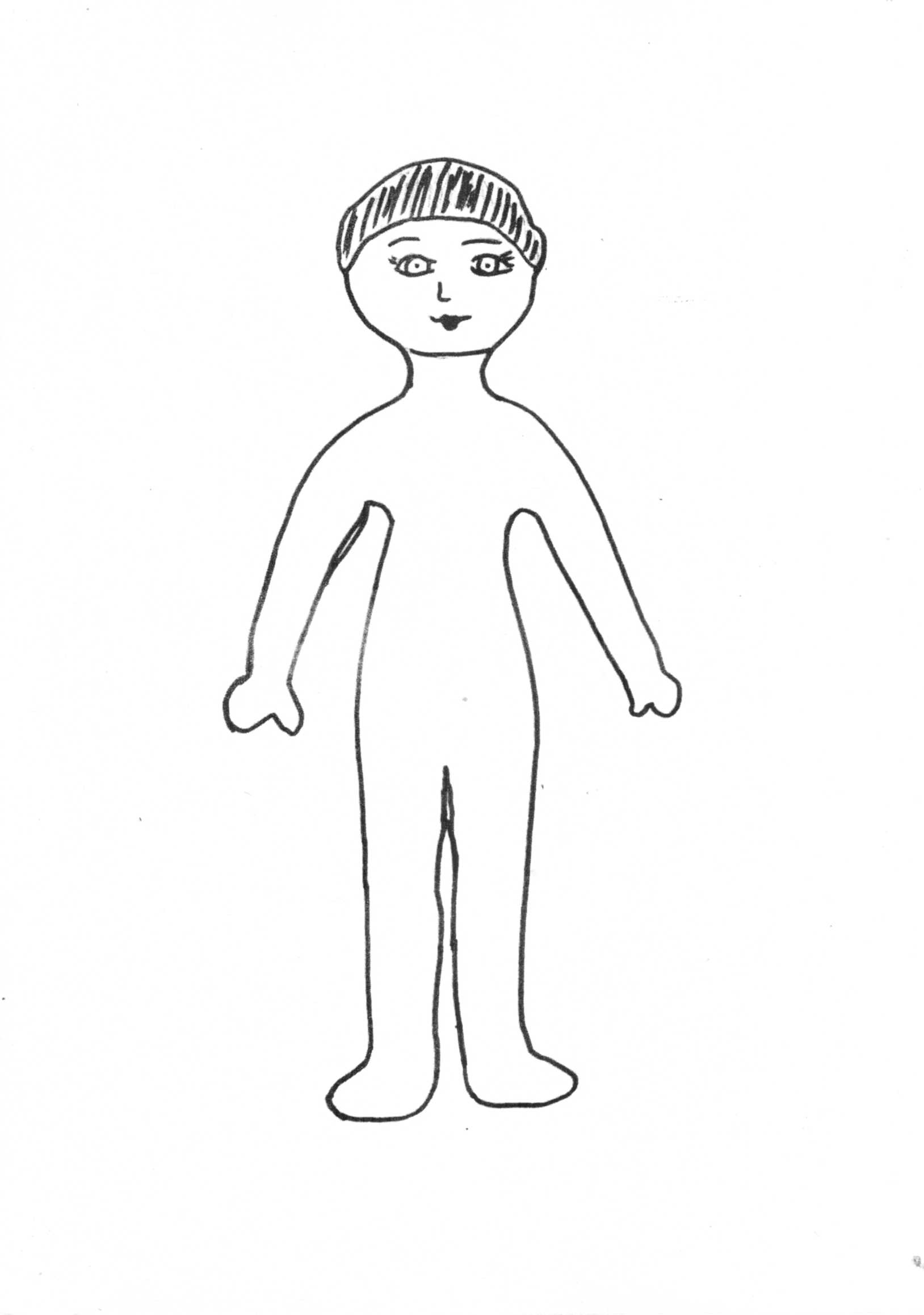 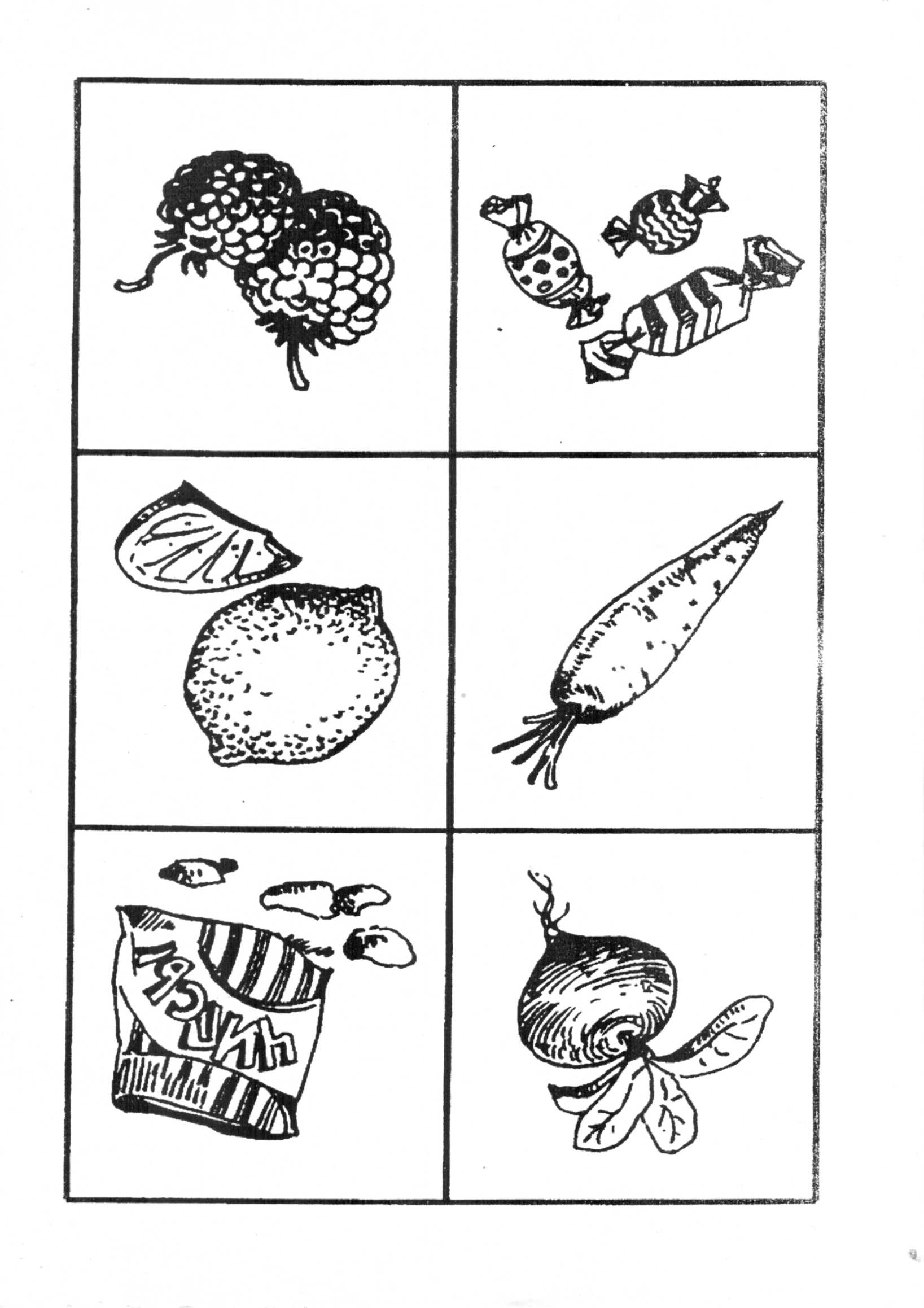 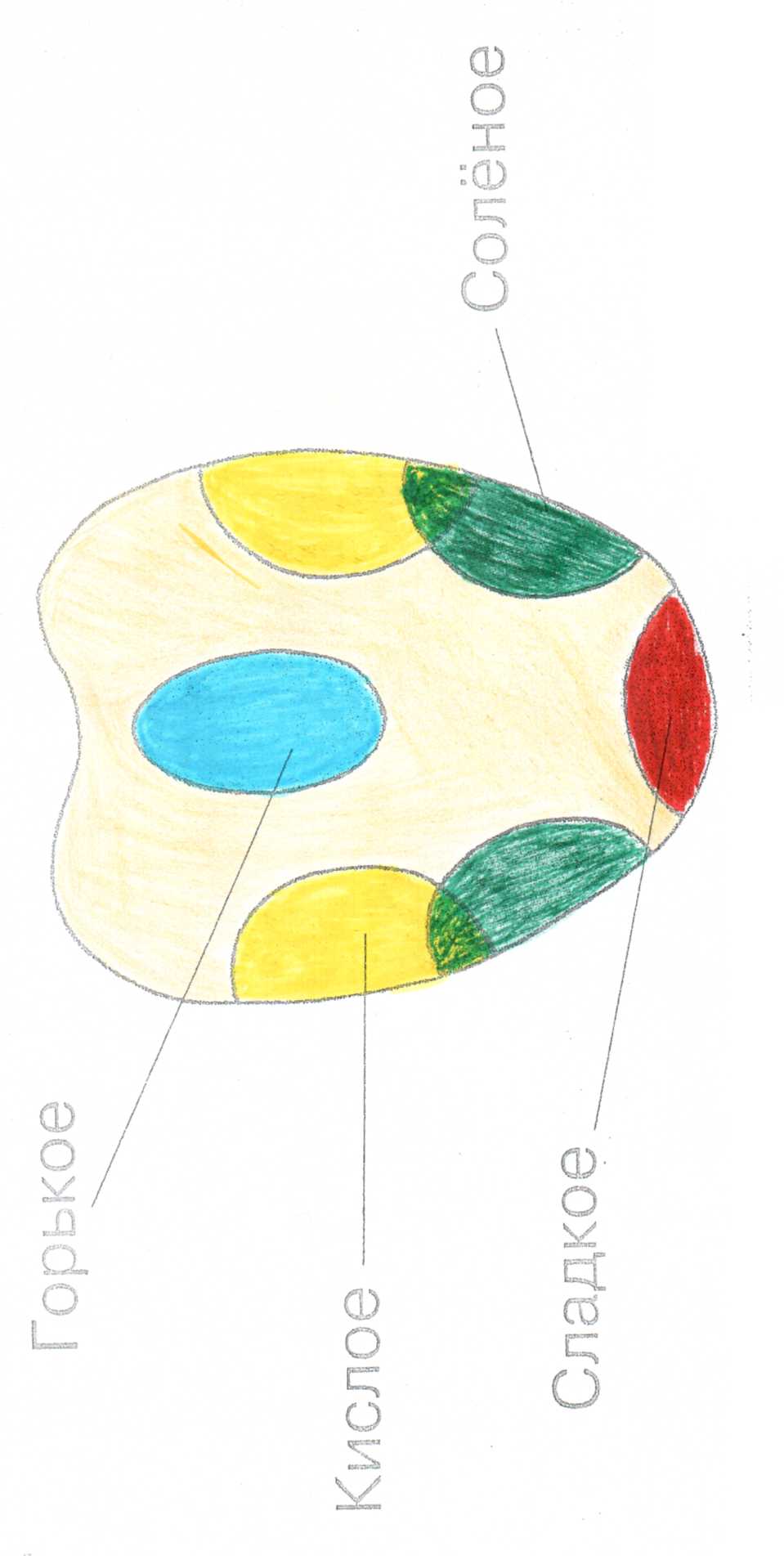 